Person—country of birth, code (SACC 1998) NNNNExported from METEOR(AIHW's Metadata Online Registry)© Australian Institute of Health and Welfare 2024This product, excluding the AIHW logo, Commonwealth Coat of Arms and any material owned by a third party or protected by a trademark, has been released under a Creative Commons BY 4.0 (CC BY 4.0) licence. Excluded material owned by third parties may include, for example, design and layout, images obtained under licence from third parties and signatures. We have made all reasonable efforts to identify and label material owned by third parties.You may distribute, remix and build on this website’s material but must attribute the AIHW as the copyright holder, in line with our attribution policy. The full terms and conditions of this licence are available at https://creativecommons.org/licenses/by/4.0/.Enquiries relating to copyright should be addressed to info@aihw.gov.au.Enquiries or comments on the METEOR metadata or download should be directed to the METEOR team at meteor@aihw.gov.au.Person—country of birth, code (SACC 1998) NNNNIdentifying and definitional attributesIdentifying and definitional attributesMetadata item type:Data ElementShort name:Country of birthMETEOR identifier:270277Registration status:Community Services (retired), Superseded 02/06/2008Health, Superseded 01/10/2008Housing assistance, Superseded 24/11/2008Definition:The country in which the person was born, as represented by a code.Data element concept attributesData element concept attributesIdentifying and definitional attributesIdentifying and definitional attributesData element concept:Person—country of birthMETEOR identifier:269686Registration status:Aged Care, Standard 30/06/2023Australian Teacher Workforce Data Oversight Board, Standard 30/08/2022Commonwealth Department of Social Services (retired), Standard 20/06/2018Community Services (retired), Standard 01/03/2005Disability, Standard 07/10/2014Health, Standard 01/03/2005Homelessness, Standard 23/08/2010Housing assistance, Standard 27/07/2005Independent Hospital Pricing Authority, Standard 01/11/2012Tasmanian Health, Standard 31/08/2016WA Health, Standard 19/03/2015Youth Justice, Standard 15/02/2022Definition:The country in which the person was born.Context:Country of birth is important in the study of access to services by different population sub-groups. Country of birth is the most easily collected and consistently reported of a range of possible data items that may indicate cultural or language diversity. Country of birth may be used in conjunction with other data such as period of residence in Australia, etc., to derive more sophisticated measures of access to (or need for) services by different population sub-groups.Object class:PersonProperty:Country of birthSource and reference attributesSource and reference attributesSubmitting organisation:Australian Institute of Health and Welfare
Value domain attributes Value domain attributes Identifying and definitional attributesIdentifying and definitional attributesValue domain:Country code (SACC 1998) NNNNMETEOR identifier:270812Registration status:Community Services (retired), Superseded 02/06/2008Health, Superseded 01/10/2008Housing assistance, Superseded 24/11/2008Definition:A SACC code set representing a country.Representational attributesRepresentational attributesRepresentational attributesClassification scheme:Standard Australian Classification of Countries 1998Standard Australian Classification of Countries 1998Representation class:CodeCodeData type:NumberNumberFormat:NNNNNNNNMaximum character length:44Collection and usage attributesCollection and usage attributesGuide for use:The Standard Australian Classification of Countries 1998 (SACC) is a four-digit, three-level hierarchical structure specifying major group, minor group and country.A country, even if it comprises other discrete political entities such as states, is treated as a single unit for all data domain purposes. Parts of a political entity are not included in different groups. Thus, Hawaii is included in Northern America (as part of the identified country United States of America), despite being geographically close to and having similar social and cultural characteristics as the units classified to Polynesia.Data element attributes Data element attributes Collection and usage attributesCollection and usage attributesCollection methods:Some data collections ask respondents to specify their country of birth. In others, a pre-determined set of countries is specified as part of the question, usually accompanied by an ‘other (please specify)’ category.Recommended questions are:In which country were you/was the person/was (name) born?AustraliaOther (please specify)Alternatively, a list of countries may be used based on, for example common Census responses.In which country were you/was the person/was (name) born?AustraliaEnglandNew ZealandItalyViet NamScotlandGreeceGermanyPhilippinesIndiaNetherlandsOther (please specify)In either case coding of data should conform to the SACC.Sometimes respondents are simply asked to specify whether they were born in either 'English speaking' or 'non-English speaking' countries but this question is of limited use and this method of collection is not recommended.Comments:This metadata item is consistent with that used in ABS collections and is recommended for use whenever there is a requirement for comparison with ABS data.Source and reference attributesSource and reference attributesOrigin:National Health Data CommitteeNational Community Services Data CommitteeRelational attributesRelational attributesRelated metadata references:Has been superseded by Person—country of birth, code (SACC 2008) NNNN       Community Services (retired), Superseded 13/10/2011       Health, Superseded 22/11/2011       Homelessness, Superseded 13/10/2011       Housing assistance, Superseded 13/10/2011
Is re-engineered from  Country of birth, version 4, DE, Int. NCSDD & NHDD, NCSIMG & NHIMG, Superseded 01/03/2005.pdf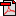  (19.9 KB)       No registration status
See also Person—first language spoken, code (ASCL 2005) NN{NN}       Community Services (retired), Superseded 13/10/2011       Health, Superseded 13/10/2011       Housing assistance, Superseded 30/05/2013Implementation in Data Set Specifications:Acute coronary syndrome (clinical) DSS       Health, Superseded 07/12/2005
Acute coronary syndrome (clinical) DSS       Health, Superseded 01/10/2008
Admitted patient care NMDS       Health, Superseded 07/12/2005Implementation start date: 01/07/2005
Implementation end date: 30/06/2006

Admitted patient care NMDS 2006-07       Health, Superseded 23/10/2006Implementation start date: 01/07/2006
Implementation end date: 30/06/2007

Admitted patient care NMDS 2007-08       Health, Superseded 05/02/2008Implementation start date: 01/07/2007
Implementation end date: 30/06/2008

Admitted patient care NMDS 2008-09       Health, Superseded 04/02/2009Implementation start date: 01/07/2008
Implementation end date: 30/06/2009

Admitted patient mental health care NMDS       Health, Superseded 07/12/2005Implementation start date: 01/07/2005
Implementation end date: 30/06/2006

Admitted patient mental health care NMDS       Health, Superseded 23/10/2006Implementation start date: 01/07/2006
Implementation end date: 30/06/2007

Admitted patient mental health care NMDS 2007-08       Health, Superseded 05/02/2008Implementation start date: 01/07/2007
Implementation end date: 30/06/2008

Admitted patient mental health care NMDS 2008-09       Health, Superseded 04/02/2009Implementation start date: 01/07/2008
Implementation end date: 30/06/2009

Admitted patient palliative care NMDS       Health, Superseded 07/12/2005Implementation start date: 01/07/2005
Implementation end date: 30/06/2006

Admitted patient palliative care NMDS 2006-07        Health, Superseded 23/10/2006Implementation start date: 01/07/2006
Implementation end date: 30/06/2007

Admitted patient palliative care NMDS 2007-08       Health, Superseded 05/02/2008Implementation start date: 01/07/2007
Implementation end date: 30/06/2008

Admitted patient palliative care NMDS 2008-09       Health, Superseded 04/02/2009Implementation start date: 01/07/2008
Implementation end date: 30/06/2009

Alcohol and other drug treatment services NMDS       Health, Superseded 21/03/2006Implementation start date: 01/07/2005
Implementation end date: 30/06/2006

Alcohol and other drug treatment services NMDS       Health, Superseded 23/10/2006Implementation start date: 01/07/2006
Implementation end date: 30/06/2007

Alcohol and other drug treatment services NMDS 2007-08       Health, Superseded 05/02/2008Implementation start date: 01/07/2007
Implementation end date: 30/06/2008

Alcohol and other drug treatment services NMDS 2008-10       Health, Superseded 22/12/2009Implementation start date: 01/07/2008
Implementation end date: 30/06/2010

Cardiovascular disease (clinical) DSS       Health, Superseded 15/02/2006
Cardiovascular disease (clinical) DSS       Health, Superseded 04/07/2007
Cardiovascular disease (clinical) DSS       Health, Superseded 22/12/2009
Commonwealth State/Territory Disability Agreement NMDS  - 1 July 2006       Community Services (retired), Superseded 14/12/2008DSS specific information: It is recommended that the 10 most frequently reported countries of birth are listed on data collection forms to simplify data collection and minimise coding load on service type outlets and funding departments. Where the country of birth is known but is not specified in the classification below, (i.e., is ‘other country’), funded agencies should specify it on primary data collection forms. These will then be coded by funding departments to the appropriate SACC code.

Community mental health care NMDS 2004-05       Health, Superseded 08/12/2004Implementation start date: 01/07/2004
Implementation end date: 30/06/2005

Community mental health care NMDS 2005-06       Health, Superseded 07/12/2005Implementation start date: 01/07/2005
Implementation end date: 30/06/2006

Community mental health care NMDS 2006-07       Health, Superseded 23/10/2006Implementation start date: 01/07/2006
Implementation end date: 30/06/2007

Community mental health care NMDS 2007-08       Health, Superseded 05/02/2008Implementation start date: 01/07/2007
Implementation end date: 30/06/2008

Community mental health care NMDS 2008-09       Health, Superseded 04/02/2009Implementation start date: 01/07/2008
Implementation end date: 30/06/2009

Computer Assisted Telephone Interview demographic module DSS       Health, Superseded 03/12/2008
Health care client identification       Health, Superseded 04/05/2005DSS specific information: County of birth for newborn babies should be 'Australia'.

Health care client identification DSS       Health, Superseded 03/12/2008DSS specific information: Country of birth for newborn babies should be 'Australia'.

Non-admitted patient emergency department care NMDS       Health, Superseded 07/12/2005
Non-admitted patient emergency department care NMDS       Health, Superseded 24/03/2006Implementation start date: 01/07/2005
Implementation end date: 30/06/2006

Non-admitted patient emergency department care NMDS       Health, Superseded 23/10/2006Implementation start date: 01/07/2006
Implementation end date: 30/06/2007

Non-admitted patient emergency department care NMDS 2007-08       Health, Superseded 05/02/2008Implementation start date: 01/07/2007
Implementation end date: 30/06/2008

Non-admitted patient emergency department care NMDS 2008-10       Health, Superseded 22/12/2009Implementation start date: 01/07/2008
Implementation end date: 30/06/2010

Perinatal NMDS       Health, Superseded 07/12/2005Implementation start date: 01/07/2005
Implementation end date: 30/06/2006

Perinatal NMDS       Health, Superseded 06/09/2006Implementation start date: 01/07/2006
Implementation end date: 30/06/2007

Perinatal NMDS 2007-2008       Health, Superseded 05/02/2008Implementation start date: 01/07/2007
Implementation end date: 30/06/2008

Perinatal NMDS 2008-2010       Health, Superseded 02/12/2009Implementation start date: 01/07/2008
Implementation end date: 30/06/2010

Residential mental health care NMDS 2005-06       Health, Superseded 07/12/2005Implementation start date: 01/07/2005
Implementation end date: 30/06/2006

Residential mental health care NMDS 2006-07       Health, Superseded 23/10/2006Implementation start date: 01/07/2006
Implementation end date: 30/06/2007

Residential mental health care NMDS 2007-08       Health, Superseded 05/02/2008Implementation start date: 01/07/2007
Implementation end date: 30/06/2008

Residential mental health care NMDS 2008-09       Health, Superseded 04/02/2009Implementation start date: 01/07/2008
Implementation end date: 30/06/2009

SAAP Client Collection National Minimum Data Set       Community Services (retired), Retired 01/07/2011DSS specific information: This data element should be collected for the client and for each accompanying child.

SAAP Demand for Accommodation National Minimum Data Set       Community Services (retired), Retired 01/07/2011Implementation start date: 21/04/2006
Implementation end date: 01/08/2006
DSS specific information: Implemented in the SAAP demand collection as a number by sex for all members of the group seeking accommodation including all adults and children.

